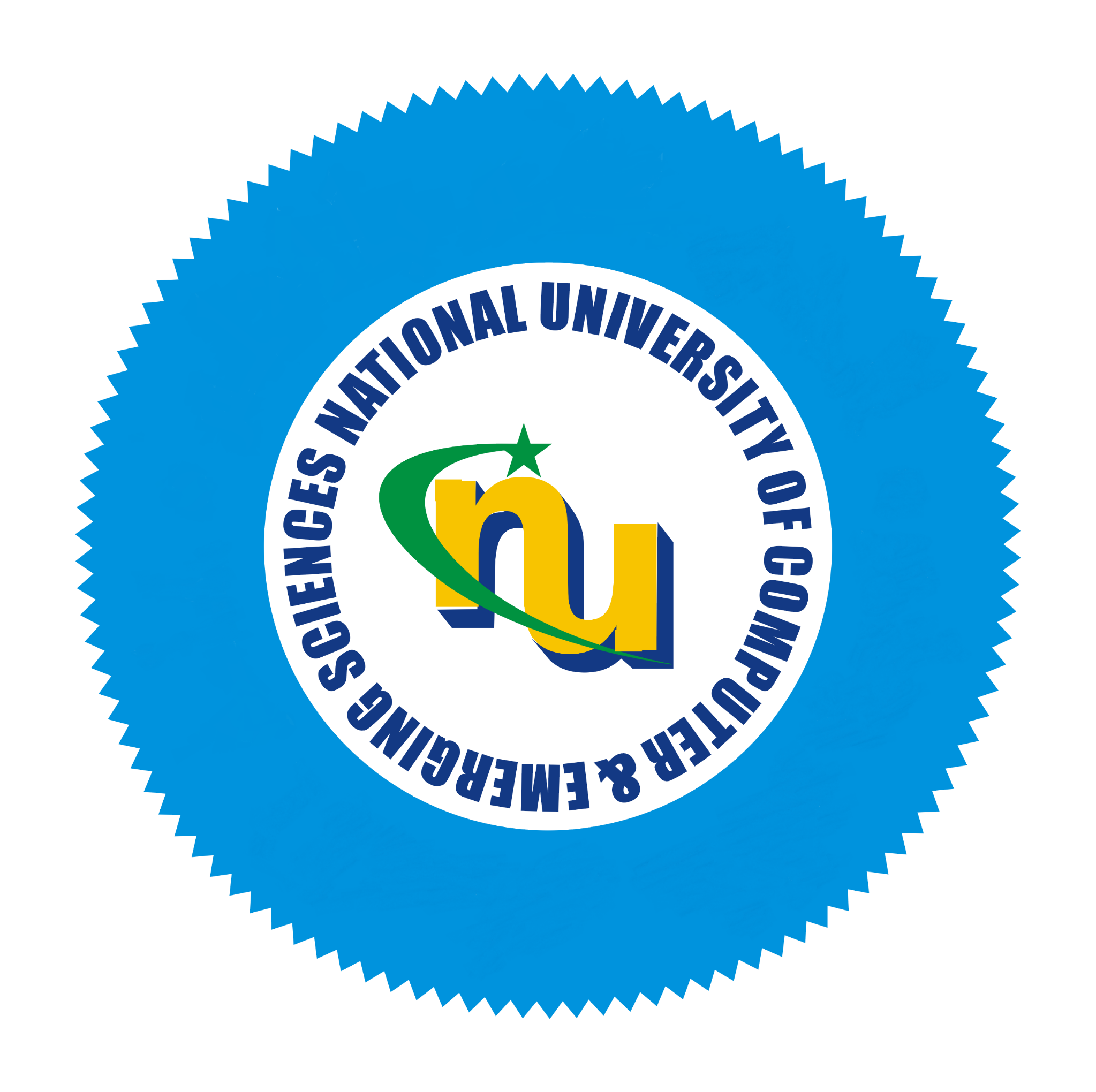 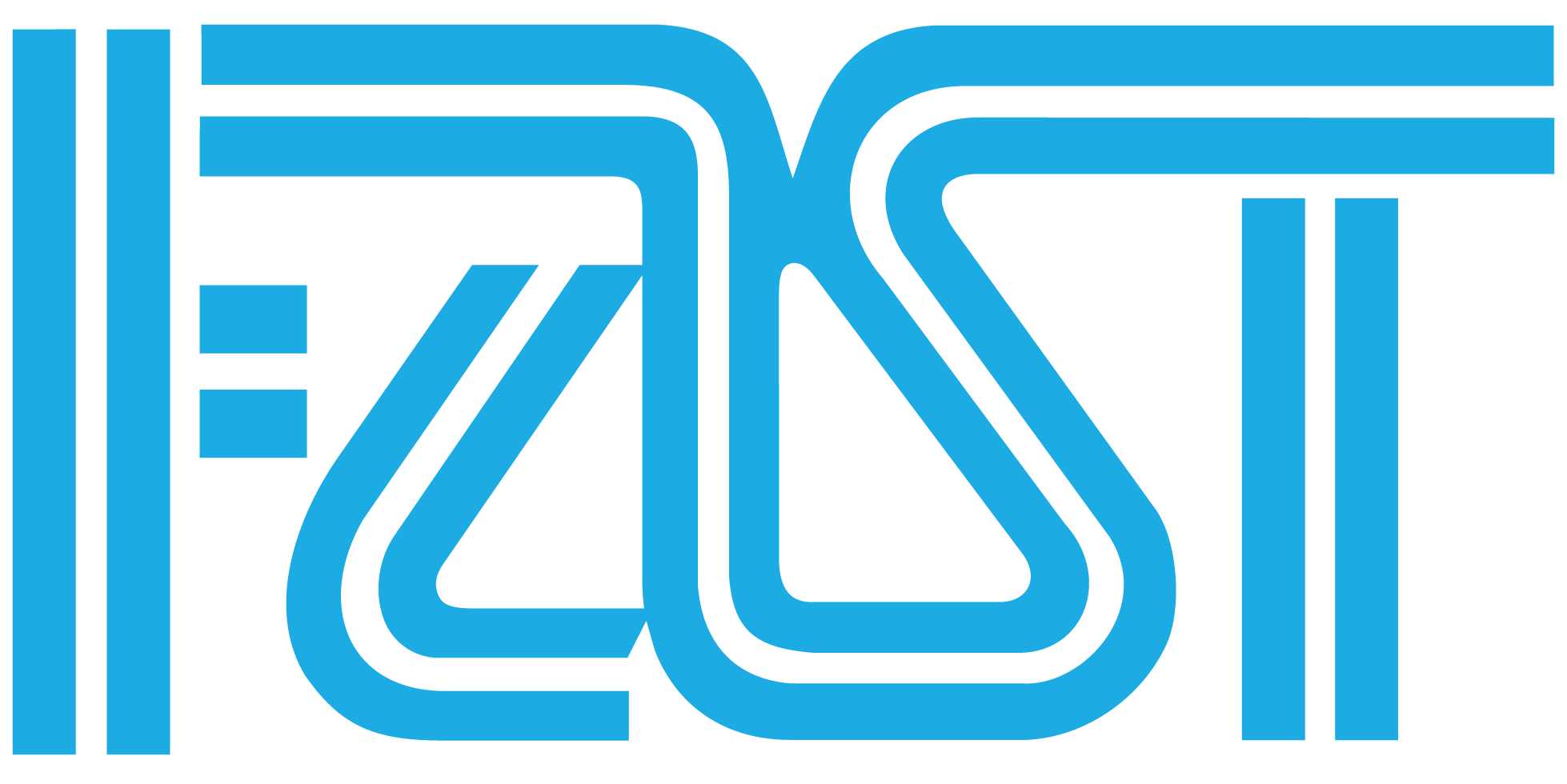 Note: No University funds are to be released before approval of the reimbursement claimRequisitionerConference DetailsAccepted Paper DetailsInvited Talk DetailsRequested FundsTravel Grants (Internal or External) availed in last two yearsAttachmentsCampus HR (Please check relevant box)Campus AccountsHead of DepartmentCampus DirectorNUCES-HQORICInternal AuditorTreasurer RectorNameDesignationDepartmentEmp IDCampusHighest QualificationStudent Roll #NU Email IDCell NumberTitle of the ConferenceConference Date(s)Venue (City)Is the Conference indexed in SCOPUSYes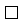 NoEvent OrganizerConference URLAcceptance rate of the conference (Email from organizers/ letter should be attached)Where be the proceedings of Conference published and indexed?(Only for applications requesting funding for accepted conference papers)(Only for applications requesting funding for accepted conference papers)(Only for applications requesting funding for accepted conference papers)(Only for applications requesting funding for accepted conference papers)(Only for applications requesting funding for accepted conference papers)Title of the Research Paper Applicant Primary affiliation on the paperThe plagiarism percentage as per Turnitin reportIs the paper listed in the main conference program?YesNoHas the paper been peer-reviewed by the technical reviewers?YesNoWill the paper be published as a full paper in indexed proceedings?YesNo(Only for applications requesting funding for invited talks)(Only for applications requesting funding for invited talks)(Only for applications requesting funding for invited talks)(Only for applications requesting funding for invited talks)(Only for applications requesting funding for invited talks)Title of the TalkAbstract of the talkIs the talk listed in the main conference program for presentation?YesNoItemsAmountTravel Cost (Air, Train/Rail, Road Travel)Registration Fee Accommodation (for max.2 days - @ max PKR 6,000 per night)TOTALConference NameTravel DatesFunding Agency or Award NumberAmount of Grant (Rs.)For Paper Presentation 
(Please check relevant box)For Paper Presentation 
(Please check relevant box)For Paper Presentation 
(Please check relevant box)ProvidedNot ProvidedLetter of Acceptance/Invitation or Email from the OrganizerLetter of Acceptance/Invitation or Email from the OrganizerLetter of Acceptance/Invitation or Email from the OrganizerFull text of the Conference PaperFull text of the Conference PaperFull text of the Conference PaperDocumentary evidence for applicable conference registration feeDocumentary evidence for applicable conference registration feeDocumentary evidence for applicable conference registration feeThree quotations of Air, Train/Rail, Road Travel, indicating shortest routeThree quotations of Air, Train/Rail, Road Travel, indicating shortest routeThree quotations of Air, Train/Rail, Road Travel, indicating shortest route Quotation regarding Accommodation Quotation regarding Accommodation Quotation regarding AccommodationTurnitin report for the Paper to be presentedTurnitin report for the Paper to be presentedTurnitin report for the Paper to be presentedFor Invited Talk 
(Please check relevant box)For Invited Talk 
(Please check relevant box)For Invited Talk 
(Please check relevant box)For Invited Talk 
(Please check relevant box)For Invited Talk 
(Please check relevant box)Invitation LetterInvitation LetterInvitation LetterConference Program highlighting the Invited TalkConference Program highlighting the Invited TalkConference Program highlighting the Invited TalkInvitation Email from Conference OrganizersInvitation Email from Conference OrganizersInvitation Email from Conference OrganizersDateSignatureSignatureName of FacultyIn serviceOn leaveRetired/TerminatedRetired/TerminatedOn Long Leave
(> Six months)On Long Leave
(> Six months)Prepared & forwarded byDesignationDesignationDateSignatureSignatureCodeHead NameBudgeted AmountRequested AmountRemaining Budget730100001Research Travel ExpensesTotal Research BudgetTotal Research BudgetPrepared & forwarded byDesignationDesignationDateSignatureSignatureRemarksRecommendedNot RecommendedRemarksNameDateSignatureSignatureSignatureRemarksRecommendedNot RecommendedRemarksNameDateSignatureSignatureSignatureRemarks by Manager (RM)DateSignatureRemarks by Grants Management Officer (GMO)DateSignatureDirector ORICRecommendedNot RecommendedNot RecommendedDate:SignatureRemarksRecommendedNot RecommendedNot RecommendedRemarksNameDateSignatureRemarksRecommendedNot RecommendedNot RecommendedRemarksNameDateSignatureRemarksApprovedRemarksNot ApprovedNameDateSignature